
                                                                                                             Dilekçe Cevap Tarihi: 05/10/2020*İLGİLİ MAKAMAAşağıda bilgileri yer alan mükellefin 05/10/2020  tarihi itibarıyla 6183 sayılı Kanunun 22/A Maddesi kapsamında vadesi geçmiş borcunun bulunmadığı kayıtlarımızın tetkikinden anlaşılmıştır. Bilgilerinize arz/rica olunur. ***Bu belge tanzim edildiği tarihten itibaren 15 gün geçerlidir.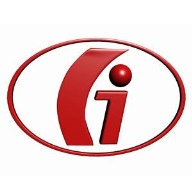 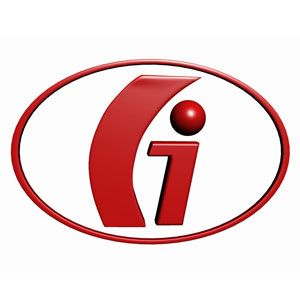 